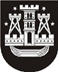 KLAIPĖDOS MIESTO SAVIVALDYBĖS TARYBASPRENDIMASDĖL pavedimo KLAIPĖDOS miesto SAVIVALDYBĖS KONTROLIERIUI (savivaldybės kontrolės ir audito tarnybai) ATLIKTI veiklos plane nenumatytą auditą2019 m. sausio 31 d. Nr. T2-2KlaipėdaVadovaudamasi Lietuvos Respublikos vietos savivaldos įstatymo 16 straipsnio 2 dalies 24 punktu, atsižvelgdama į šio įstatymo 20 straipsnio 2 dalies 10 punktą ir Klaipėdos miesto savivaldybės tarybos veiklos reglamento, patvirtinto Klaipėdos miesto savivaldybės tarybos 2016 m. birželio 23 d. sprendimu Nr. T2-184 „Dėl Klaipėdos miesto savivaldybės tarybos veiklos reglamento patvirtinimo“, 48 punktą, Klaipėdos miesto savivaldybės taryba nusprendžia:1. Pavesti Klaipėdos miesto savivaldybės kontrolieriui (Savivaldybės kontrolės ir audito tarnybai) atlikti veiklos plane nenumatytą viešosios įstaigos „Klaipėdos jachtklubas“ auditą.2. Nustatyti, kad atlikto audito ataskaita Klaipėdos miesto savivaldybės tarybai turi būti pateikta iki 2019 m. gruodžio 31 d.Savivaldybės mero pavaduotojaJudita Simonavičiūtė